SASKAŅOTSDaugavpils pašvaldības centrālās pārvaldesAttīstības departamenta vadītāja _________________D.KrīviņaDaugavpilī, 2023.gada    .janvārīZIŅOJUMS par uzaicinājumu pretendentiem piedalīties cenu aptaujā par līguma piešķiršanas tiesībām “Publiska iekļaujošas mākslas pasākuma organizēšana projekta “Pilsoniskās līdzdalības veicināšana un ES pamattiesību saglabāšana– Art4Rights” ietvaros”identifikācijas Nr. AD 2023/1Pasūtītājs: Zemsliekšņa iepirkuma nepieciešamības apzināšanās datums:  4.janvāris.Zemsliekšņa iepirkuma mērķis: organizēt publisku iekļaujošas mākslas pasākumu projekta “Pilsoniskās līdzdalības veicināšana un ES pamattiesību saglabāšana– Art4Rights” ietvaros.Piedāvājuma varianti nav pieļaujami.Līguma izpildes termiņš: no 2023.gada 22.aprīļa līdz 14.maijam (pasūtītajam un izpildītājam vienojoties šajā laika posmā tiks noteikts precīzs pasākuma laiks (datums), ņemot vērā laika apstākļus).Veicamo būvdarbu, preču piegādes vai pakalpojuma uzskaitījums (apjomi): ir noteikts tehniskajā specifikācijā (1.pielikums).Paredzamā līgumcena: 5000,00 EUR bez PVN;Piedāvājuma izvēles kritērijs: piedāvājums ar viszemāko cenu, kas pilnībā atbilst prasībām. Pretendents iesniedz piedāvājumu: Tehnisko-finanšu piedāvājumu atbilstoši piedāvājuma iesniegšanas formai (2.pielikums). Informācija par rezultātiem: tiks publicēti Daugavpils valstspilsētas pašvaldības tīmekļvietnē www.daugavpils.lv. Piedāvājums iesniedzams: līdz  plkst. Daugavpils pašvaldības centrālās pārvaldes Attīstības departamentā, Krišjāņa Valdemāra ielā 13, 2.stāvā, .kab., Daugavpilī, LV-5401, vai elektroniski: olga.tolmacova@daugavpils.lv.1. pielikumsTEHNISKĀ SPECIFIKĀCIJA CENU APTAUJAI“Publiska iekļaujošas mākslas pasākuma organizēšana projekta “Pilsoniskās līdzdalības veicināšana un ES pamattiesību saglabāšana– Art4Rights” ietvaros”identifikācijas Nr. AD 2023/1Sagatavoja:Daugavpils pašvaldības centrālās pārvaldes Attīstības departamenta Investīciju un starptautisko sakaru nodaļas vadītāja				    Olga Tolmačova					2.pielikums TEHNISKAIS - FINANŠU PIEDĀVĀJUMSCENU APTAUJAI “Publiska iekļaujošas mākslas pasākuma organizēšana projekta “Pilsoniskās līdzdalības veicināšana un ES pamattiesību saglabāšana– Art4Rights” ietvaros”identifikācijas Nr. AD 2023/1_____________ (datums, vieta)Iepazinušies ar cenu aptaujas “Publiska iekļaujošas mākslas pasākuma organizēšana projekta “Pilsoniskās līdzdalības veicināšana un ES pamattiesību saglabāšana– Art4Rights” ietvaros” ar identifikācijas Nr. AD 2023/1 un tehniskās specifikācijas prasībām, ____________________ (uzņēmuma nosaukums) piedāvā laika periodā no 2023.gada 22.aprīļa līdz 14.maijam izgatavot un uzstādīt tehniskākajā specifikācijā aprakstīto pagaidu vides objektu un organizēt tehniskās specifikācijas prasībām atbilstošu publiskas iekļaujošas mākslas pasākumu par šādu kopējo cenu:Pretendenta finanšu piedāvājums atbilstoši Pasūtītāja Tehniskajai specifikācijai:Pretendenta tehniskais piedāvājums atbilstoši Pasūtītāja Tehniskajai specifikācijai:Izpildītājs apņemas:Burtu maketu pirms izgatavošanas saskaņot ar Pasūtītāja kontaktpersonu.Publiska iekļaujošas mākslas pasākuma scenāriju, mirkļbirkas un video sižetu saskaņot ar Pasūtītāja kontaktpersonu.Apliecinām, ka:– spējam nodrošināt pasūtījuma izpildi un mums ir pieredze līdzīgu pakalpojumu sniegšanā, – nav tādu apstākļu, kuri liegtu mums piedalīties cenu aptaujā un pildīt tehniskās specifikācijās norādītās prasības;neesam ieinteresēti nevienā citā piedāvājumā, kas iesniegts šajā cenu aptaujā. * Pretendenta paraksttiesīgās vai tā pilnvarotās personas vārds, uzvārdsINFORMĀCIJA PAR PRETENDENTUPretendenta nosaukums:Reģistrācijas Nr. Nodokļu maksātāja reģistrācijas Nr. Juridiskā adrese: 				 Bankas rekvizīti:Kontaktpersonas vārds, uzvārds:		Tālrunis:			Fakss: E-pasta adrese:				Tīmekļa vietnes adrese:Personas, kura, gadījumā, ja pretendentam tiks piešķirtas tiesības slēgt pakalpojuma līgumu, ir tiesīga parakstīt pakalpojuma līgumu, amats, vārds, uzvārds:Pasūtītāja nosaukumsDaugavpils pašvaldības centrālā pārvaldeDaugavpils pašvaldības centrālā pārvaldeAdreseKrišjāņa Valdemāra iela 1, Daugavpils, LV-5401Krišjāņa Valdemāra iela 1, Daugavpils, LV-5401Reģistrācijas numurs9000007732590000077325Kontaktpersona Daugavpils pašvaldības centrālās pārvaldes Attīstības departamenta Daugavpils pašvaldības centrālās pārvaldes Attīstības departamenta Darba laiksPirmdienaNo 08.00 līdz 12.00 un no 13.00 līdz 18.00Darba laiksOtrdiena, Trešdiena, CeturtdienaNo 08.00 līdz 12.00 un no 13.00 līdz 17.00Darba laiksPiektdienaNo 08.00 līdz 12.00 un no 13.00 līdz 16.001. Pasūtītājs, Pasūtītāja reģistrācijas numurs, Pasūtītāja adrese:Daugavpils valstspilsētas pašvaldība Reģ.Nr. 90000077325K.Valdemāra iela 1, Daugavpils, LV-54012. Pasūtītie pakalpojumi:Publiska iekļaujošas mākslas pasākuma organizēšana projekta “Pilsoniskās līdzdalības veicināšana un ES pamattiesību saglabāšana– Art4Rights” ietvaros”3. Pakalpojuma izpildes laiks:no 2023.gada 22.aprīļa līdz 14.maijam (pasūtītajam un izpildītājam vienojoties šajā laika posmā tiks noteikts precīzs pasākuma laiks (datums), ņemot vērā laika apstākļus)4. Pakalpojuma izpildes vieta:Teritorija Grīvas apkaimē Lielās ielas 39 rajonā (pašvaldībai piekritīgajos īpašumos ar kadastra numuriem: 05000150102; 05000150111), kur Laucesas upe ietek Daugavā5. Apraksts:Publisks iekļaujošas mākslas pasākums:Pasākuma mērķis projekta “Pilsoniskās līdzdalības veicināšana un ES pamattiesību saglabāšana– Art4Rights” ietvaros, īstenojot iekļaujošas publiskās mākslas akciju, piešķirt otro elpu kādai aizmirstai kultūrvietai Daugavpils pilsētā – konkrēti Grīvas apkaimei, Lielās ielas 39 rajonā, un atdzīvināt to, piesaistot iedzīvotāju uzmanību, veicināt pilsoņu piederības sajūtu savai apkaimei un Daugavpils pilsētai.Mērķauditorija – visi Daugavpils iedzīvotāji un pilsētas viesi.Prasības:- izgatavot un uzstādīt pagaidu vides objektu - burtus „DAUGAVPILS” Grīvas apkaimē, Lielās ielas 39 rajonā. Burtu izmērs - aptuveni 2m augstumā (+/- 50cm). Burtu materiālam un nostiprinājumam jābūt tādam, lai tie varētu palikt pasākuma norises vietā līdz 2023.gada vasaras beigām.Piemērs:- iesaistīt iedzīvotājus burtu noformēšanā (aplīmēšana, nokrāsošana u.tml.) veidojot skaistu skatu uz Daugavas upi un pilsētu. - pasākuma laikā informēt par publisko mākslas akciju: aicināt iedzīvotājus un pilsētas viesus fotografēties ar jaunizveidoto vides objektu (burtiem “DAUGAVPILS”) un konkrētā laika periodā izvietot fotogrāfijas savos sociālajos tīklos (Facebook, Instagram), atzīmējot konkrētās mirkļabirkas (angļu val. hashtags) #Art4RightsDaugavpils. Informēt, ka akcijas dalībniekiem, kuru fotogrāfijas savāks visvairāk atzīmes “Patīk” sociālajos tīklos (Facebook, Instagram), tiks nodrošinātas nelielas 3-5 balvas. Akciju organizēs un  balvas nodrošinās pasūtītājs. - jāveic publiska iekļaujošas mākslas pasākuma aktivitāšu foto un videofiksācija (burtu izgatavošanas, uzstādīšanas, noformēšanas process, publiskas akcijas atspoguļojums, publikācijas sociālajos tīklos) un jāiesniedz vismaz 50 kvalitatīvi foto digitālā veidā, gan arī vismaz 40 sekunžu garu video.- publiska iekļaujošas mākslas pasākuma aktivitāšu ietvaros jānodrošina projekta logo izmantošana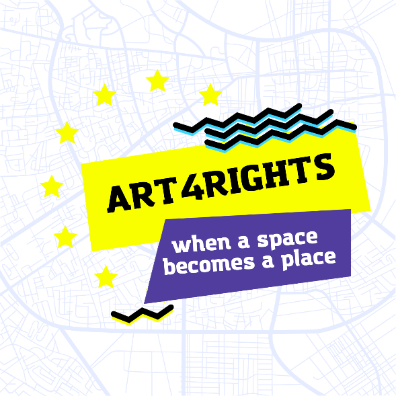 Burtu maketu pirms izgatavošanas saskaņot ar Pasūtītāja kontaktpersonu.Publiska iekļaujošas mākslas pasākuma scenāriju, mirkļbirkas un video sižetu saskaņot ar Pasūtītāja kontaktpersonu.N.p.k.Pozīcijas nosaukumsSkaitsIzmaksas kopā,EUR bez PVN1.Publiska iekļaujošas mākslas pasākuma organizēšana projekta “Pilsoniskās līdzdalības veicināšana un ES pamattiesību saglabāšana– Art4Rights” ietvaros1                                                                          PVN 21%                                                                           PVN 21%                                                                           PVN 21%                                                                                           KOPĀ ar PVN                                                                                          KOPĀ ar PVN                                                                                          KOPĀ ar PVNPrasības atbilstoši tehniskās specifikācijas nosacījumiemPretendenta piedāvājums(apraksts, lai var salīdzināt ar tehniskās specifikācijas prasībām)Publisks iekļaujošas mākslas pasākums:Prasības:- izgatavot un uzstādīt pagaidu vides objektu - burtus „DAUGAVPILS” Grīvas apkaimē, Lielās ielas 39 rajonā. Burtu izmērs - aptuveni 2m augstumā (+/- 50cm). Burtu materiālam un nostiprinājumam jābūt tādam, lai tie varētu palikt pasākuma norises vietā līdz 2023.gada vasaras beigām.- iesaistīt iedzīvotājus burtu noformēšanā (aplīmēšana, nokrāsošana u.tml.) veidojot skaistu skatu uz Daugavas upi un pilsētu. - pasākuma laikā informēt par publisko mākslas akciju: aicināt iedzīvotājus un pilsētas viesus fotografēties ar jaunizveidoto vides objektu (burtiem “DAUGAVPILS”) un konkrētā laika periodā izvietot fotogrāfijas savos sociālajos tīklos (Facebook, Instagram), atzīmējot konkrētās mirkļabirkas (angļu val. hashtags) #Art4RightsDaugavpils. Informēt, ka akcijas dalībniekiem, kuru fotogrāfijas savāks visvairāk atzīmes “Patīk” sociālajos tīklos (Facebook, Instagram), tiks nodrošinātas nelielas 3-5 balvas. Akciju organizēs un  balvas nodrošinās pasūtītājs.- jāveic publiska iekļaujošas mākslas pasākuma aktivitāšu foto un videofiksācija (burtu izgatavošanas, uzstādīšanas, noformēšanas process, publiskas akcijas atspoguļojums, publikācijas sociālajos tīklos) un jāiesniedz vismaz 50 kvalitatīvi foto digitālā veidā, gan arī vismaz 40 sekunžu garu video.- publiska iekļaujošas mākslas pasākuma aktivitāšu ietvaros jānodrošina projekta logo izmantošana.Vārds, uzvārds*AmatsParaksts